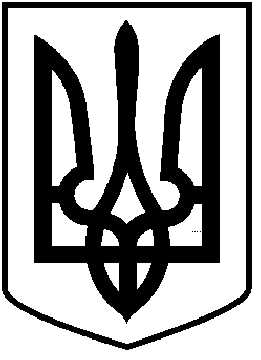       ЧОРТКІВСЬКА  МІСЬКА  РАДА_____СЕСІЯ ВОСЬМОГО СКЛИКАННЯ                       ПРОЄКТРІШЕННЯ____ жовтня  2021 року                                                                                    №м. ЧортківПро затвердження комісійного акту щодо не порушення меж земельних ділянок в с. Росохач, Чортківського району, Тернопільської областіРозглянувши заяву Гр. *** з поданою технічною документацією із землеустрою щодо встановлення (відновлення) меж земельної ділянки в натурі (на місцевості), відповідно до глави 17 Земельного кодексу України, керуючись статтею 26 Закону України «Про місцеве самоврядування в Україні», враховуючи акт комісії,  міська радаВИРІШИЛА:         1.Затвердити акт комісії від 27.08.2021 р. щодо відновлення межі  земельної ділянки на місцевості для індивідуального садівництва (багаторічні насадження) загальною площею  0,0548 га ( в обслуговуючому кооперативі «Калина- 101») за адресою: с. Росохач, на території Чортківської міської ради,Тернопільської області (акт обстеження додається).2. Погодити межу земельної ділянки для індивідуального садівництва (багаторічні насадження) загальною площею  0,0548 га  за адресою: с.Росохач, на території Чортківської міської ради, Тернопільської області,гр.***, на якого виготовляється технічна документація із землеустрою щодо встановлення (відновлення) меж земельної ділянки в натурі (на місцевості), у зв’язку з тим що суміжні землекористувачі Гр.***. та Гр.***. померли.3. Надати дозвіл Чортківському міському голові підписати акт прийому-передачі межових знаків на зберігання замість  суміжних  землекористувачів 
Гр.***. та Гр.***.4. Копію рішення направити заявнику.5. Контроль за виконанням рішення покласти на постійну комісію міської ради з питань містобудування, земельних відносин та екології.Міський голова                                                              Володимир  ШМАТЬКО  Зазуляк А. І.Гурин В. М.Дзиндра Я.П.Лецан І.В.АКТ27.08. 2021 року                                                              м. ЧортківКомісія в складі: начальника відділу земельних відносин та юридичного забезпечення міської ради – Лецан Інна Володимирівна; начальник відділу архітектури та містобудівного кадастру управління комунального господарства, архітектури та капітального будівництва міської ради – Грещук Василь Степанович; депутат Чортківської міської ради –  Скалій Олена Олександрівна, провела обстеження земельної ділянки площею - 0,0548 га за адресою: с.Росохач, ( в обслуговуючому кооперативі «Калина-101») для індивідуального садівництва (багаторічні насадження) загальною площею  0,0548 га на території Чортківської міської ради Тернопільської області, гр.***, на якого виготовляється технічна документація із землеустрою щодо встановлення (відновлення) меж земельної ділянки в натурі (на місцевості), у зв’язку з тим що суміжні землекористувачі Гр.***. та Гр.***. померли.При обстеженні даної земельної ділянки встановлено, що порушень меж земельної ділянки згідно документації з  суміжними землекористувачами не виявлено.                                                                         Підписи членів комісії:                                                                         Лецан І.В.                                                                         Грещук В.С.                                                                         Скалій О. О.